                         423970 РТ Муслюмовский район,с.Митряево,ул.Пушкина д 50                                          Mitr.Mus@tatar.ru тел.8(8-5556)3-25-38ПОСТАНОВЛЕНИЕ № 30с. Митряево                              						   от 17.12.2021г.Об утверждении программы профилактики рисков причинения вреда (ущерба) охраняемым законом ценностям при осуществлении контроля в сфере благоустройства на территории Митряевского сельского поселения Муслюмовского муниципального района РТ на 2022 годВ соответствии с Федеральным законом от 06 октября 2003 года № 131–ФЗ «Об общих принципах организации местного самоуправления в Российской Федерации», частью 4 статьи 44 Федерального закона от 31 июля 2021 г. № 248-ФЗ «О государственном контроле (надзоре) и муниципальном контроле в Российской Федерации», постановлением Правительства Российской Федерации от 25 июня 2021 г. № 990 «Об утверждении Правил разработки и утверждения контрольными (надзорными) органами программы профилактики рисков причинения вреда (ущерба) охраняемым законом ценностям», Исполнительный комитет Митряевского сельского поселения Муслюмовского муниципального района Республики Татарстан ПОСТАНОВЛЯЕТ:Утвердить программу профилактики рисков причинения вреда (ущерба) охраняемым законом ценностям при осуществлении контроля в сфере благоустройства на территории Митряевского сельского поселения Муслюмовского муниципального района Республики Татарстан на 2022 год (приложение 1).Настоящее постановление вступает в силу 01.01.2022 года.Разместить данное постановление на официальном сайте сельского поселения.Контроль за исполнением настоящего постановления оставляю за собой.РуководительИсполнительного комитета						Г.И.ШакироваПрограмма профилактики рисков причинения вреда (ущерба) охраняемым законом ценностям при осуществлении муниципального контроля в сфере благоустройства на территории Митряевского сельского поселения Муслюмовского муниципального района РТI. Аналитическая частьНастоящая программа разработана в соответствии со статьей 44 Федерального закона от 31 июля 2021 г. № 248–ФЗ «О государственном контроле (надзоре) и муниципальном контроле в Российской Федерации», постановлением Правительства Российской Федерации от 25 июня 2021 года № 990 «Об утверждении Правил разработки и утверждения контрольными (надзорными) органами программы профилактики рисков причинения вреда (ущерба) охраняемым законом ценностям» и предусматривает комплекс мероприятий по профилактике рисков причинения вреда (ущерба) охраняемым законом ценностям при осуществлении муниципального контроля в сфере благоустройства на территории Митряевского сельского поселения на 2022 год. При осуществлении муниципального контроля в сфере благоустройства администрация Митряевского сельского поселения (далее – администрация) осуществляет контроль за соблюдением: а) соблюдением физическими и юридическими лицами требований правил благоустройства территории Митряевского сельского поселения; б) требований к обеспечению доступности для инвалидов объектов социальной, инженерной и транспортной инфраструктур и предоставляемых услуг; в) соблюдением предписаний по вопросам соблюдения требований правил благоустройства территории Митряевского сельского поселения и устранения нарушений в сфере благоустройства; г) выполнением иных требований законодательства; д) исполнения предписаний об устранении нарушений обязательных требований, выданных должностными лицами, уполномоченными осуществлять муниципальный контроль в сфере благоустройства, в пределах их компетенции. Подконтрольными субъектами муниципального контроля в сфере благоустройства являются физические и юридические лица, в рамках деятельности которых должны соблюдаться требования Правил благоустройства, соблюдения чистоты и порядка на территории Митряевского сельского поселения (далее – Правила), объекты которыми контролируемые лица владеют и (или) пользуются и к которым предъявляются требования Правил, а также их деятельность, действия (бездействие) в рамках которых должны соблюдаться требования Правил. II. Цели и задачи реализации программы профилактикиОсновными целями Программы профилактики являются:1. Стимулирование добросовестного соблюдения обязательных требований всеми контролируемыми лицами; 2. Устранение условий, причин и факторов, способных привести к нарушениям обязательных требований и (или) причинению вреда (ущерба) охраняемым законом ценностям; 3. Создание условий для доведения обязательных требований до контролируемых лиц, повышение информированности о способах их соблюдения. Проведение профилактических мероприятий программы профилактики направлено на решение следующих задач: 1. Укрепление системы профилактики нарушений рисков причинения вреда (ущерба) охраняемым законом ценностям; 2. Повышение правосознания и правовой культуры руководителей органов государственной власти, органов местного самоуправления, юридических лиц, индивидуальных предпринимателей и граждан; 3. Оценка возможной угрозы причинения, либо причинения вреда жизни, здоровью граждан, выработка и реализация профилактических мер, способствующих ее снижению; 4. Выявление факторов угрозы причинения, либо причинения вреда жизни, здоровью граждан, причин и условий, способствующих нарушению обязательных требований, определение способов устранения или снижения угрозы; 5. Оценка состояния подконтрольной среды и установление зависимости видов и интенсивности профилактических мероприятий от присвоенных контролируемым лицам уровней риска.III. Перечень профилактических мероприятий, сроки (периодичность) их проведенияВ целях профилактики рисков причинения вреда (ущерба) охраняемым законом ценностям администрация проводит следующие профилактические мероприятия: 1) информирование; 2) консультирование. Профилактические мероприятия проводятся в соответствии с требованиями законодательства Российской Федерации о государственной тайне и иной охраняемой законом тайне.Администрацией осуществляется информирование контролируемых лиц и иных заинтересованных лиц по вопросам соблюдения обязательных требований, указанных в Правилах.Информирование осуществляется посредством размещения соответствующих сведений на официальном сайте администрации в информационно – телекоммуникационной сети «Интернет» (далее – официальный сайт администрации), в средствах массовой информации, через личные кабинеты контролируемых лиц в государственных информационных системах (при их наличии) и в иных формах с учетом требований статьи 46 Закона № 248 – ФЗ «О государственном контроле (надзоре) и муниципальном контроле в Российской Федерации». Консультирование осуществляется по следующим вопросам: 1) осуществление контрольных (надзорных) мероприятий в рамках муниципального контроля в сфере благоустройства; 2) исполнение обязательных требований, являющихся предметом муниципального контроля в сфере благоустройства; 3) по вопросам проведения профилактических мероприятий. Консультирование по однотипным обращениям контролируемых лиц осуществляется посредством размещения на официальном сайте администрации в информационно-телекоммуникационной сети «Интернет» письменного разъяснения, подписанного уполномоченным должностным лицом. IV. Показатели результативности и эффективности программы профилактикиТаблица 2РЕСПУБЛИКА ТАТАРСТАНИСПОЛНИТЕЛЬНЫЙ КОМИТЕТ  МИТРЯЕВСКОГО СЕЛЬСКОГО ПОСЕЛЕНИЯ МУСЛЮМОВСКОГО МУНИЦИПАЛЬНОГО РАЙОНА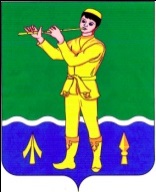 ТАТАРСТАН РЕСПУБЛИКАСЫ МӨСЛИМ МУНИЦИПАЛЬ РАЙОНЫ МЕТРӘЙ АВЫЛ ҖИРЛЕГЕ БАШКАРМА КОМИТЕТЫ Приложение к постановлению Митряевского сельского поселения Муслюмовского муниципального района РТ №30 от 17.12.2021г.№ п/п Наименование мероприятия Срок реализации мероприятия Структурное подразделение, ответственное за реализацию 1. Информирование Постоянно Администрация 2. Консультирование (по телефону, посредством видео-конференц-связи, на личном приеме либо в ходе проведения профилактического мероприятия, контрольного (надзорного) мероприятия) Постоянно Администрация № п/пНаименование показателяВеличина1. Полнота информации, размещенной на официальном сайте администрации в информационно–телекоммуникационной сети «Интернет» в соответствии с частью 3 статьи 46 Федерального закона от 31 июля 2021 г. № 248–ФЗ «О государственном контроле (надзоре) и муниципальном контроле в Российской Федерации» 100 %2. Удовлетворенность контролируемых лиц и их представителями консультированием контрольного (надзорного) органа 100 % от числа обратившихся